Pre CalculusChapter 7 FORMULA SHEETPythagorean Identities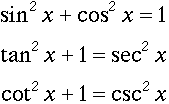 Sum and Difference Identities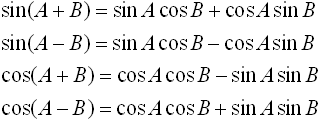 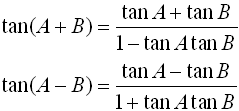 Half-Angle Identities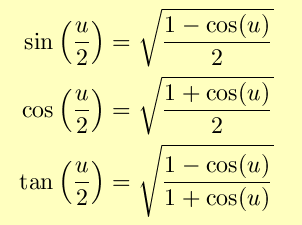 Double-Angle Identities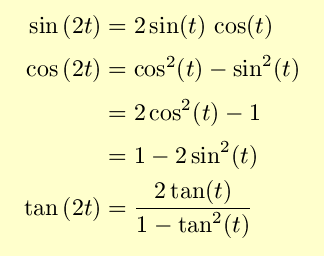 